CLERKSHIP APPLICATION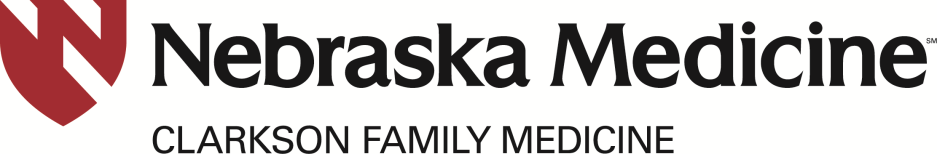 1319 Leavenworth Street, Omaha, NE  68102402-552-2050PERSONAL								  Email Address: _______________________________________	Date of Birth: ____________________		Last Name: _____________________________ First Name: ___________________ Middle Initial: _________SSN#: _________________________	Phone: (Day) ___________________ (Evening) ___________________Address: __________________________________________________________________________________City: ____________________________ State: _______________________ Zip: ________________________Citizenship: US: _______________ Other: ___________________________ Gender:      M          FPREFERRED DATES:	(1ST Choice)				(2ND Choice)			(3RD Choice)________________________   ________________________  ________________________EDUCATIONHigh School: _______________________________________________________________________________City/State: ______________________________________ Dates attended: ____________________________Undergrad: ____________________________ Major: ___________________ Dates attended: ____________Medical School: _________________________ Degree earned: _________ Dates attended: _____________  City/State: _______________________ M/Yr Matriculation: ___________ M/Yr Graduation: ____________CLINICAL COURSES COMPLETED: USMLE/COMLEX Step 1 SCORE: _________________PLEASE SUBMIT THE COMPLETED APPLICATION FORM ALONG WITH YOUR CV AND A PARAGRAPH STATING WHY YOU WOULD LIKE TO DO A ROTATION AT CLARKSON FAMILY MEDICINE. FAX: 402-552-2186